Об утверждении Плана мероприятий по реализации в 2019-2024 годах Стратегии государственной культурной политики 
на период до 2030 года, утверждённой Распоряжением Правительства Российской Федерации от 29.02.2016 № 326-р, Стратегии реализации государственной культурной политики в Свердловской области на период 
до 2035 года, утвержденной постановлением Правительства Свердловской области от 16.07.2019 № 432-ПП, в Североуральском городском округеРуководствуясь Федеральным законом от 06 октября 2003 года № 131- ФЗ «Об общих принципах организации местного самоуправления в Российской Федерации», на основании Распоряжения Правительства Российской Федерации от 29.02.2016 № 326-р «Об утверждении Стратегии государственной культурной политики на период до 2030 года», постановления Правительства Свердловской области от 16.07.2019 № 432-ПП «Об утверждении Стратегии реализации государственной культурной политики в Свердловской области на период до 2035 года», Администрация Североуральского городского округаПОСТАНОВЛЯЕТ:1. Утвердить План мероприятий по реализации в 2019-2024 годах Стратегии государственной культурной политики на период до 2030 года, утверждённой Распоряжением Правительства Российской Федерации от 29.02.2016 № 326-р, Стратегии реализации государственной культурной политики в Свердловской области на период до 2035 года, утвержденной постановлением Правительства Свердловской области от 16.07.2019 № 432-ПП, в Североуральском городском округе (прилагается).2. Контроль за выполнением настоящего постановления возложить 
на исполняющего обязанности Заместителя Главы Администрации Североуральского городского округа Ж.А. Саранчину.3. Опубликовать настоящее постановление на официальном сайте Администрации Североуральского городского округа.Глава Североуральского городского округа				           В.П. Матюшенко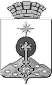 АДМИНИСТРАЦИЯ СЕВЕРОУРАЛЬСКОГО ГОРОДСКОГО ОКРУГА ПОСТАНОВЛЕНИЕАДМИНИСТРАЦИЯ СЕВЕРОУРАЛЬСКОГО ГОРОДСКОГО ОКРУГА ПОСТАНОВЛЕНИЕ13.08.2019                                                                                                         № 827                                                                                                        № 827г. Североуральскг. Североуральск